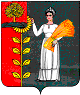 СОВЕТ  ДЕПУТАТОВ СЕЛЬСКОГО  ПОСЕЛЕНИЯ ДУРОВСКИЙ  СЕЛЬСОВЕТ Добринского муниципального района   Липецкой  областиРоссийской Федерации19-я  сессия  VI созываРЕШЕНИЕ07.12.2021г.                       с. Дурово                              № 66-рсО передаче  осуществления части полномочий органов местного самоуправления сельского поселения Дуровский сельсоветорганам местного самоуправления Добринского муниципального района       Рассмотрев обращение главы сельского поселения Дуровский сельсовет  о передачи  осуществления отдельных полномочий сельского поселения Дуровский сельсовет органам местного самоуправления Добринского муниципального района, руководствуясь п.4 ст.15 Федерального закона от 06.10.2003 №131-ФЗ «Об общих принципах организации местного самоуправления в Российской Федерации»,  Уставом сельского поселения Дуровский сельсовет,  учитывая решение постоянной комиссии по правовым вопросам, местному самоуправлению и работе с депутатами, Совет депутатов сельского поселения Дуровский сельсоветРЕШИЛ:1. Дать согласие на передачу сельским поселением Дуровский сельсовет с 01.01.2022г. осуществления сроком на три года органам местного самоуправления Добринского муниципального района следующих полномочий сельского поселения Дуровский сельсовет:- п.1ч.1 ст.14 в части контроля за исполнением бюджета поселения;- ч. 2 ст.14.1 в части сопровождения информационных систем и  программного обеспечения исполнения бюджетов поселения.2. Предоставить право главе сельского поселения Дуровский сельсовет заключить, в соответствии с действующим законодательством, соглашения от имени органов местного самоуправления сельского поселения Дуровский сельсовет с органами местного самоуправления Добринского муниципального района о передаче им осуществления вышеуказанных полномочий сельского поселения Дуровский сельсовет в течение 10 дней со дня вступления в силу настоящего решения. 3.Настоящее решение вступает в силу со дня его официального обнародования и распространяется на правоотношения возникшие с 01.01.2022г. Председатель Совета депутатовсельского поселенияДуровский сельсовет                                            М.В.Александрова   